The Commonwealth of Massachusetts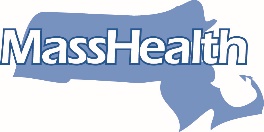 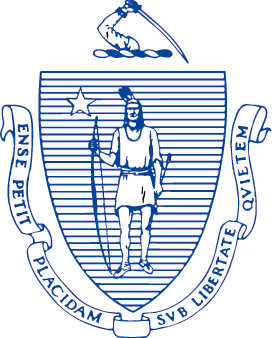 Executive Office of Health and Human ServicesOffice of MedicaidOne Ashburton Place, Room 1109Boston, Massachusetts 02108NOTICE OF AGENCY ACTIONSUBJECT: MassHealth: Amendment to the Standard and CarePlus Alternative Benefit Plan State Plans (Services Rendered by Urgent Care Clinics)AGENCY: Massachusetts Executive Office of Health and Human Services (EOHHS)BackgroundEOHHS has determined that certain conforming amendments to its Standard and CarePlus AlternativeBenefit Plan (ABP) State Plans (ABP State Plans) are warranted. EOHHS is adding coverage of services rendered by urgent care clinics to its Medicaid State Plan. EOHHS is making conforming changes in the ABP State Plans to confirm coverage of services rendered by urgent care clinics under these plans as well. EPSDT and Tribal ConsultationThe amendments will not affect how MassHealth provides Early and Periodic Screening, Diagnostic and Treatment (EPSDT) services. EOHHS has followed the tribal consultation noticing process established under the American Recovery and Reinvestment Act of 2009 and set forth in its approved state plan.Public CommentsEOHHS will hold a public comment period until March 30, 2022 relative to these ABP State Plan Amendments. Individuals may submit written comments by emailing ehs-regulations@state.ma.us.Please submit electronic comments as an attached Word document or as text within the body of the email with the phrase “ABP Coverage of Services Rendered by Urgent Care Clinics” in the subject line. All submissions must include the sender’s full name and email address.Individuals who are unable to submit comments by email should submit written comments toEOHHS, c/o Debby Briggs100 Hancock Street, 6th FloorQuincy, MA 02171To be considered, written comments must be received by 5:00 p.m. on March 30, 2022.Posted: March 23, 2022